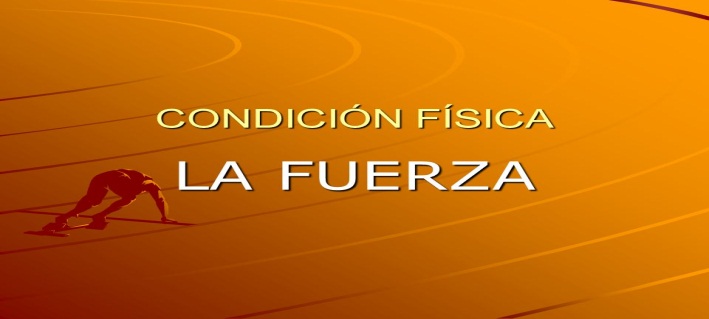    Colegio República Argentina	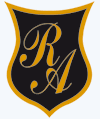 O’Carrol  # 850-   Fono 72- 2230332                    Rancagua ASIGNATURA: EDUCACION FISICA Y SALUD. CORREO .jovankamatas@colegio-republicaargentina.cl.SEMANA 15 Y 16: Del 6 al 17 de Julio,2020	CURSOS: 8 A y D BASICOS.GUIA DE ACTIVIDADESLA FUERZA. Entendida como una cualidad funcional del ser humano, es la capacidad que nos permite oponernos a una resistencia o ejercer una presión por medio de una tensión muscular. Ejemplos: levantar un peso, arrastrar un objeto o empujar algo.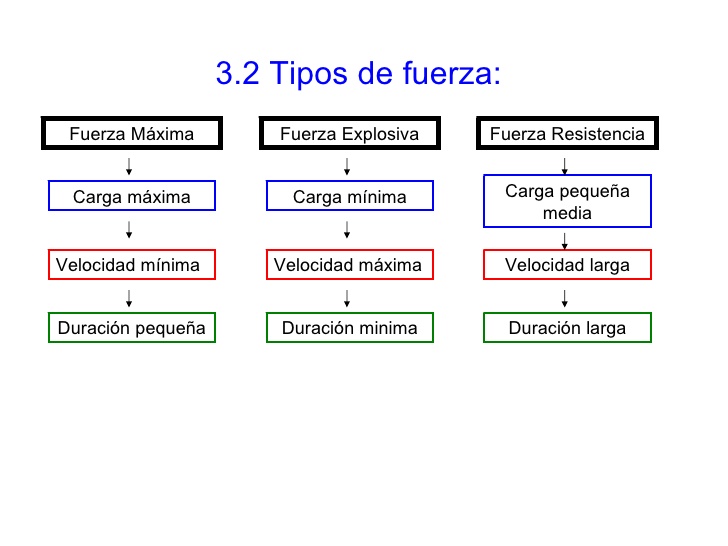 1.-Fuerza Maxima : Es cuando trabajas con peso externos, como maquinas  pesas, mancuernas etc.(La carga el peso es de acuerdo a tu capacidad )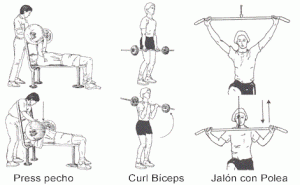 2.-Fuerza Explosiva : Es cuando trabajas con desplazamientos ,carreras , y te das impulsos en los ejercicios..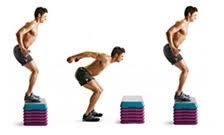 3.-Fuerza Resistencia: Es cuando trabajas con tu propio cuerpo en  diferentes ejercicios y  también con cargas en repeticiones pesas, mancuernas, maquinas etc.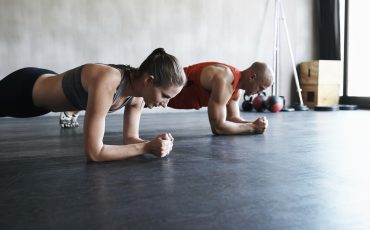 Nombre:Cursos:     8   básicos.	Fecha:   22 al 26 de junio.OA:   03: Desarrollar  la resistencia cardiovascular, la fuerza, la velocidad y la flexibilidad para alcanzar una condición física saludable considerando frecuencia, intensidad y tiempo de duración del ejercicio.